Target Customer Worksheet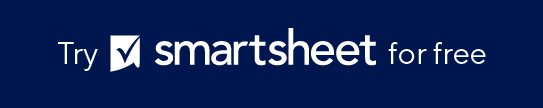 Use this form to determine which customer segments to target for your brand or individual products and services. You might gather your team to complete this worksheet.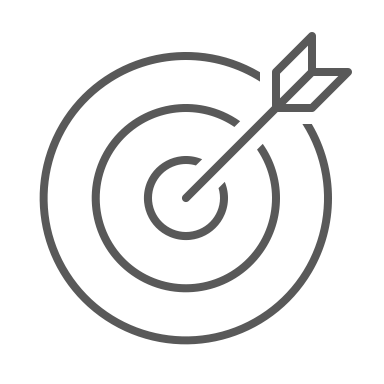 MY COMPANY’S MISSION IS …MY COMPANY’S MISSION IS …MY COMPANY’S MISSION IS …MY COMPANY’S MISSION IS …DescriptionDescriptionDescriptionDescriptionANSWER THESE QUESTIONS:ANSWER THESE QUESTIONS:ANSWER THESE QUESTIONS:ANSWER THESE QUESTIONS:Who does my brand benefit?Who does my brand benefit?AnswerAnswerWhich customers do I benefit from the most?Which customers do I benefit from the most?AnswerAnswerHow do these two groups overlap?How do these two groups overlap?AnswerAnswerHow do they tie in with my company’s mission?How do they tie in with my company’s mission?AnswerAnswerIN SUMMARY, MY TARGET CUSTOMER IS, OR SHOULD BE …IN SUMMARY, MY TARGET CUSTOMER IS, OR SHOULD BE …IN SUMMARY, MY TARGET CUSTOMER IS, OR SHOULD BE …IN SUMMARY, MY TARGET CUSTOMER IS, OR SHOULD BE …DescriptionDescriptionDescriptionDescriptionPEOPLE GO TO MY MAIN COMPETITOR(S) BECAUSE …PEOPLE GO TO MY MAIN COMPETITOR(S) BECAUSE …PEOPLE GO TO MY MAIN COMPETITOR(S) BECAUSE …PEOPLE GO TO MY MAIN COMPETITOR(S) BECAUSE …DescriptionDescriptionDescriptionDescriptionOUR TARGET CUSTOMERS COME TO US (OR WILL COME TO US) INSTEAD OF OUR COMPETITOR(S) BECAUSE …OUR TARGET CUSTOMERS COME TO US (OR WILL COME TO US) INSTEAD OF OUR COMPETITOR(S) BECAUSE …OUR TARGET CUSTOMERS COME TO US (OR WILL COME TO US) INSTEAD OF OUR COMPETITOR(S) BECAUSE …OUR TARGET CUSTOMERS COME TO US (OR WILL COME TO US) INSTEAD OF OUR COMPETITOR(S) BECAUSE …DescriptionDescriptionDescriptionDescriptionDISCLAIMERAny articles, templates, or information provided by Smartsheet on the website are for reference only. While we strive to keep the information up to date and correct, we make no representations or warranties of any kind, express or implied, about the completeness, accuracy, reliability, suitability, or availability with respect to the website or the information, articles, templates, or related graphics contained on the website. Any reliance you place on such information is therefore strictly at your own risk.DISCLAIMERAny articles, templates, or information provided by Smartsheet on the website are for reference only. While we strive to keep the information up to date and correct, we make no representations or warranties of any kind, express or implied, about the completeness, accuracy, reliability, suitability, or availability with respect to the website or the information, articles, templates, or related graphics contained on the website. Any reliance you place on such information is therefore strictly at your own risk.